INZERÁT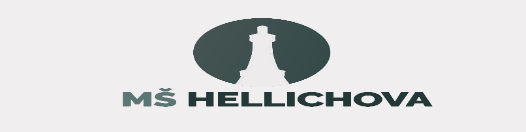 VEDOUCÍ ŠKOLNÍ JÍDELNY, HOSPODÁŘAMateřská škola Hellichova hledá od 1. 5. 2024 zaměstnance na pozici vedoucí školní jídelny/hospodář-ka.Parametry volného místapracovněprávní vztah: Pracovní poměr – plný, nebo částečný úvazekvzdělání: středoškolské – ukončené maturitouPopis pozicePraxe s vedením školního stravování výhodou, možnost stravování ve školní jídelně, pracovní poměr na dobu určitou s možností prodloužení. Bližší informace telefonicky nebo e-mailem. reditelka@mshellichova.cz604 234 055PožadujemePráce s PC     (výhodou znalost program VIS)NabízímePříplatek za vedení. Po zapracování osobní ohodnocení, možnost mimořádných odměn. Možnost čerpání příspěvku z FKSP. Příjemný kolektiv, krásné prostředí.Náplň práceŘízení provozu školní jídelny.Zodpovídání za dodržování hygieny a kultury stravování v prostorech školní jídelny.Řízení a kontrolování práce podřízených zaměstnanců.Zabezpečování dodržování stanovených výživových hodnot v podávaných pokrmech.Sestavování týdenních jídelních lístků.Zajišťování hospodářského nakládání se svěřenými prostředky.Administrativa. (pokladna, faktury)pracoviště:     MŠ Hellichova, Hellichova 300/13, Praha 1